SpainSpainSpainSpainApril 2030April 2030April 2030April 2030MondayTuesdayWednesdayThursdayFridaySaturdaySunday123456789101112131415161718192021Maundy ThursdayGood FridayEaster Sunday222324252627282930NOTES: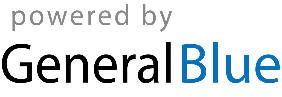 